Práce: diplomová Posudek: vedoucíhoPráci hodnotil: doc. PhDr. Nikolaj Demjančuk, CSc.Práci předložila: Bc. Martina HoudkováNázev práce: Antibiotika v životě současného člověka1.	CÍL PRÁCE (uveďte, do jaké míry byl naplněn):Cílem diplomové práce bylo studium toho, jak se soudobá společnost proměnila vlivem jednoho vědeckého objevu – objevu penicilinu. K dosažení těchto cílů zvolila autorka historický pohled na vývoje antibiotik, což jí umožnilo stanovené cíle do jisté míry naplnit.2.	OBSAHOVÉ ZPRACOVÁNÍ (náročnost, tvůrčí přístup, proporcionalita teoretické a vlastní práce, vhodnost příloh apod.):Autorka vychází z popisu objevu antibiotik a příspěvku jednotlivých vědců. Pak se pokouší studovat proměnu společnosti vývojem antibiotik ve třech po sobě následujících obdobích: předantibiotické, období prvních úspěchů ve využívání antibiotik a současné období. Vliv objevu na současnou společnost je zastoupen v práci dvěma okruhy problémů: antibiotickou rezistencí a zneužíváním antibiotik. Autorka pracuje s rozmanitou odbornou literaturou věnovanou probíraným problémům, srovnává jednotlivá hodnocení dopadů antibiotik na život společnosti. Osobními rozhovory a vlastní zkušeností dokresluje svou interpretaci.3.	FORMÁLNÍ ÚPRAVA (jazykový projev, správnost citace a odkazů na literaturu, grafická úprava, přehlednost členění kapitol, kvalita tabulek, grafů a příloh apod.):Po formální stránce práce je v pořádku. Citace a odkazy na literaturu odpovídají přijatým normám. Členění je přehledné a odůvodněné. Přílohy vhodně doplňují textovou část práce.4.	STRUČNÝ KOMENTÁŘ HODNOTITELE (celkový dojem z práce, silné a slabé stránky, originalita myšlenek apod.):Práce je popisná a poplatná používaným textům. Autorka cituje, parafrázuje a samostatně interpretuje. Hlubší analýzy fakticky chybí. Přes jistá vylepšení textu, která studentka provedla na doporučení vedoucího, je práce stále na hranici přijatelnosti jako práce diplomová. Lze říci, že v práci je obsaženo vše, co bylo stanoveno zadáním, avšak způsob zpracování jen částečně naplňuje požadavky kladené na diplomové práce. 5.	OTÁZKY A PŘIPOMÍNKY DOPORUČENÉ K BLIŽŠÍMU VYSVĚTLENÍ PŘI OBHAJOBĚ (jedna až tři):6.	NAVRHOVANÁ ZNÁMKA (výborně, velmi dobře, dobře, nevyhověl): Práce je na hranici přijatelnosti jako práce diplomové. Navrhuji známku dobře.Datum: 	20.05.2012							Podpis: 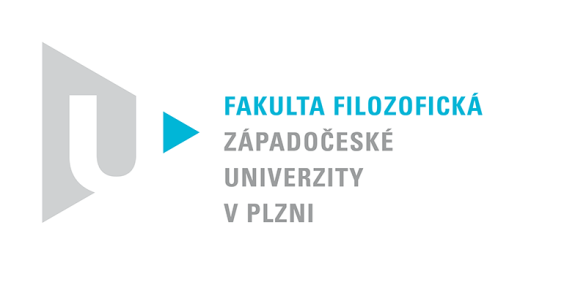 Katedra filozofiePROTOKOL O HODNOCENÍ PRÁCE